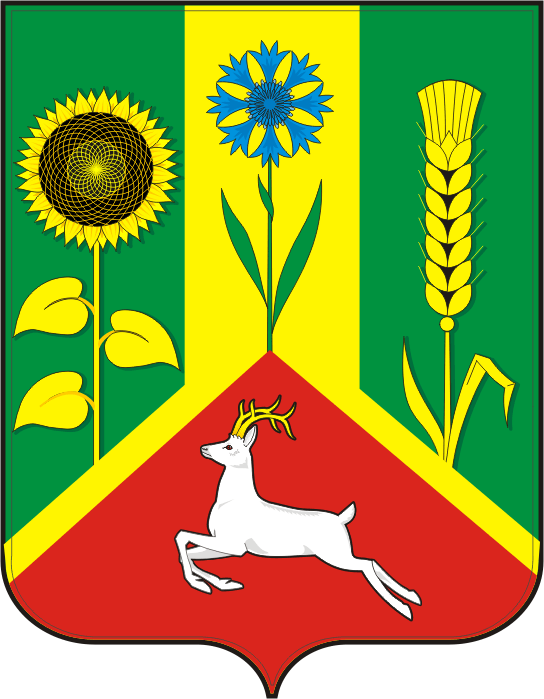 СОВЕТ ДЕПУТАТОВ ВАСИЛЬЕВСКОГО СЕЛЬСОВЕТА
  САРАКТАШСКОГО РАЙОНА ОРЕНБУРГСКОЙ ОБЛАСТИТРЕТЬЕГО СОЗЫВАРЕШЕНИЕ Тридцать шестого заседания Совета депутатов                                              Васильевского сельсовета третьего созыва       №    162                                с. Васильевка        от 26 сентября  2019 года В соответствии с Указом Губернатора Оренбургской области от 07.08.2019 № 359-ук «Об индексации заработной платы»,  Устава муниципального образования Васильевский сельсовет  Саракташского района Оренбургской области, решением Совета депутатов сельсовета  от 23 августа 2016 года № 45 «Об утверждении Положения о порядке оплаты труда лиц, замещающих муниципальные должности и должности муниципальной службы муниципального образования Васильевский сельсовет Саракташский район Оренбургской области», решения Совета депутатов сельсовета от 26 декабря 2018 года № 142 «О внесении изменений в «Положения о порядке оплаты труда лиц, замещающих муниципальные должности и должности муниципальной службы муниципального образования Васильевский сельсовет Саракташский район Оренбургской области» в целях обеспечения социальных гарантий работникам  администрации Васильевского сельсовета Саракташского района Оренбургской областиСовет депутатов сельсоветаР Е Ш И Л :1.Проиндексировать с 1 октября 2019 года на 4,3 процента:1.1.Размеры должностных окладов лиц, замещающих муниципальные должности и лиц, замещающих должности муниципальной службы муниципального образования Саракташский район Оренбургской области, установленные решением Совета депутатов сельсовета  от 23 августа 2016 года № 45 «Об утверждении Положения о порядке оплаты труда лиц, замещающих муниципальные должности и должности муниципальной службы муниципального образования Васильевский сельсовет Саракташский район Оренбургской области».2.Установить, что при повышении окладов, предусмотренных подпунктами 1.1 пункта 1 настоящего решения, размеры месячных должностных окладов подлежат округлению до целого рубля в сторону увеличения.3.Финансирование расходов, связанных с реализацией настоящего решения, осуществить в пределах средств  бюджета сельсовета  на 2019 год, предусмотренные главным распорядителем средств  бюджета сельсовета.4.Контроль за исполнением настоящего решения возложить на постоянную комиссию Совета депутатов сельсовета  по мандатным  вопросам          (Хасанова Л.М.).6.Решение вступает в силу со дня его подписания.Об индексации заработной платы работников  администрации Васильевского сельсовета  Саракташского района Оренбургской областиПредседатель Совета депутатов -Глава муниципального образованияА.Н. СерединовРазослано:  администрации сельсовета, бухгалтерии, прокуратуре района,  в дело.